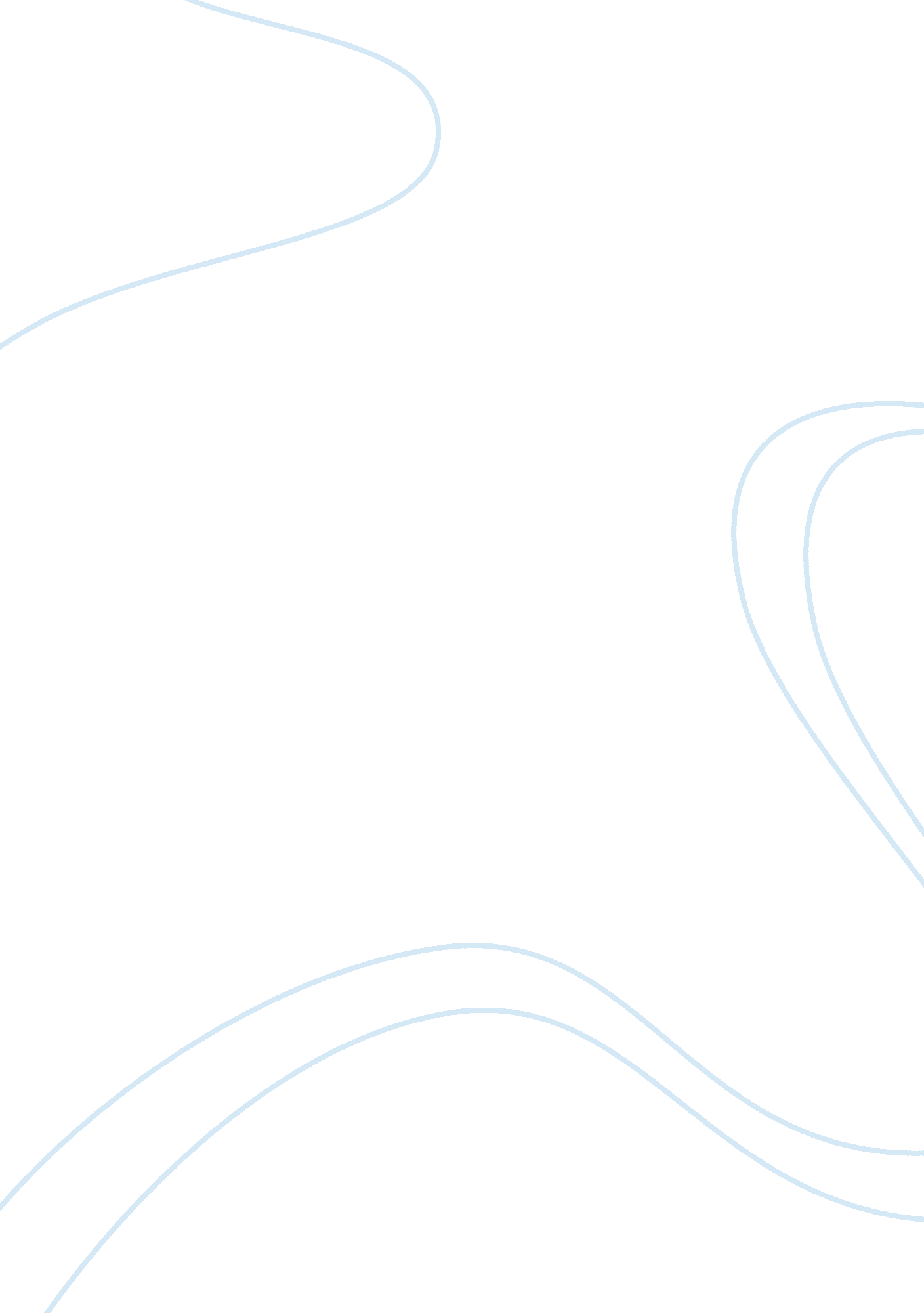 Impact of cell phonesLiterature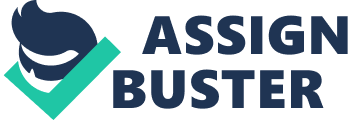 Although cell phones enable people to communicate when, where and with whom they wish but in this paper I examined the affects of cell phones on student’s life. In this study I examined the impact of mobile phone usage, during class lectures, on student learning. According to one research it was witnessed that students who were not using mobile phones wrote 62% more information in their notes, took more detailed notes and hence they had better final grades than those who were using mobile phones during lecture. Acknowledgement:  Support of this research was provided by Dr. Zeeshan Bahti a professor of mine who taught me Advance Research Method course I also thanks to my seiner friends who provided me guideline regarding this research Dedication: I dedicate my dissertation work to my family. A special thank to my loving parents, whose words of encouragement and push for confidence right in my ears. My sister had never left my side as she is very special to me. I also dedicate this dissertation to many friends who helped me in the process. I will always appreciate all they have done for me. At the end I want to thanks my all teacher who provided me all the knowledge with love and shared their expertise with me. Significance: Helpful to get clear idea that how mobile phones affect the life of students and the results of this research will be benefited for the students by knowing the reasons of low grades and parents will also get aware that how greatly their children’s performance is affected by using mobile phones. Problem Identification: It has been witnessed that student’s performance and their grades are greatly affected by the usage of mobile phones whether in class rooms or either at home. Literature Review: Mobile phones have become almost essential part of life since their rapid growth in 1990s. A nationwide survey conducted in 2007 that showed mobiles are most necessary medium of communication. When respondents were asked about the medium of communication 40% answered mobile phones while 22% choose T. V and almost 10% choose PCs. According to another nationwide survey in 2006 it showed that 27. 3% of primary school students, 53. 2% college students and 95. 2% university students owned Mobile phones Due to increase in cell phones in teenager’s cancer is taking place in many adults so rapidly which is indeed a danger disease. The Asahi One of the major newspaper in Japan highlighted the risks of mobile phone use. “ Every year about 1, 000 children involved in rape and other crime activities” Japan’s Prime Minister Yasuo Fukunda commented in April 2008. “ I can’t think of one good reason for (letting youngsters) have a mobile phone.” Such criticism is widely supported by general public. According to the survey conducted by Asahi in 2008, 60% respondents agreed that mobile phones should not be allowed to school and college level students.” “ 56% of students use cell phones for sending text messages while at home (Ishii, 2004)” Since the commercialization of cellular phones technology, the use of this communication device has rapidly increased. This technology was first introduced by Motorola in the early 1980’s (Harman, Brittney A., 2011). Today, the global cellular phone market now stands at approximately 3. 2 billion subscribers, and is forecasted to reach 4. 5 billion by the end of 2014 (Reid and Reid, 2012). The adoption of mobile phones by young generation has been a global phenomenon in recent years. This cell phone was originally created for adults for business use (Aoki & Downes, 2003). It has become an integral part of adolescent’s daily life and one of the most popular forms of electronic communication. In today’s world almost every student is having cell phone in their pocket, clipped to a belt, or hidden in a brief case or purse and knows perfect usage of it. As technology is growing every day at very fast rate, and is bringing positive and negative effects on this world and so is with cell phone technology that has brought both positive and negative effects. It is commonly observed that these cell phones have also become status symbol for youth and they have indulged themselves in the competition of having best and most updated cell phone with maximum features. Today’s youth prefer cell phones more as compared to internet or any other social activity. Not only young people own cell phone, they have “ symbolic and affective” investment in them (Lobet-maris, 2003) and they also want to upgrade it as soon as new model is launched in the market. Cell phones are that much involved in our life that the person who own cell phone is tend to be thought socially connected, independent, modern and in demand by the society. One of the most used applications of cell phones by our young generation is text messaging and these cellular network companies have played negative impact on our societies 